УТВЕРЖДАЮОрганизатор торгов:Богачева Лариса Владимировна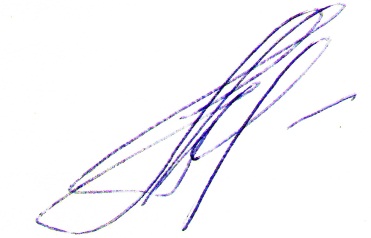 ПРОТОКОЛ о признании открытых торгов в электронной формепо продаже имущества должникаОбщество с ограниченной ответственностью " ДОМИНАТОР"(полное наименование юридического лица или фамилия имя отчество физического лица)несостоявшимися по причине отсутствия заявок на участие в торгахРАД-26640408 сентября 2021 г.Заявка на проведение торгов № 127483Дата и время проведения торгов:  08.09.2021 г. 10:00:00.Организатор торгов: Богачева Лариса Владимировна.(полное наименование юридического лица или фамилия имя отчество физического лица)Оператор электронной торговой площадки: АО «Российский аукционный дом».Адрес электронной торговой площадки: www.lot-online.ruОрганизатор торгов сообщает, что в связи с отсутствием заявок на участие в торгах по продаже следующего имущества должника: Лот №1 - объект незавершенный строительством - жилой дом кад. № 66:06:0000000:5304( литер Е), расположенный на арендованном земельном участке, кадастровый номер 66:06:0801004:195 по адресу : Белоярский район, пос. Гагарский , ул.2-я Парковая 3, (описание имущества)торги признаны несостоявшимися. Торги проводились в соответствии с Федеральным законом от 26 октября . №127-ФЗ «О несостоятельности (банкротстве)».